Załącznik nr 7 do SWZWzór UmowyZawarta w dniu ……......... roku w Urzędzie Miasta i Gminy Międzylesie, pomiędzy Gminą Międzylesie, Plac Wolności 1, 57-530 Międzylesie zwaną dalej „Zamawiającym” reprezentowaną przez:Tomasza Korczaka - Burmistrza Miasta i Gminy MiędzylesiePrzy kontrasygnacie Skarbnika Gminy – Agaty Zientala…………………………………………………………………………………………………………..…………………………………………………………………………………………………………reprezentowanym przez:………………………………………………………………………………………………………….zwaną w dalszej części umowy „Wykonawcą”łącznie zwane Stronami.w wyniku udzielenia zamówienia publicznego prowadzonego w trybie podstawowym, na podstawie art. 275 pkt 1 ustawy z dnia 11 września 2019 r. - Prawo zamówień publicznych (Dz. U. z 2023 r., poz. 1605 ze. zm.) nr postępowania ITiG.271.8.2024, Strony zawarły umowę o następującej treści (dalej Umowa):PRZEDMIOT UMOWY§1Zamawiający powierza do wykonania, a Wykonawca zobowiązuje się do realizacji zamówienia pod nazwą: „Nadzór inwestorski w ramach projektu: „Renowacja i konserwacja figury św. Jana Nepomucena w Różance”Wykonawca przyjmuje do wiadomości, że Projekt jest współfinansowany ze środków Rządowego Programu Odbudowy Zabytków nr RPOZ/2022/9764/PolskiLad. Szczegółowy zakres czynności realizowanych, w ramach zawartej Umowy, przez Wykonawcę, zwanego również w dalszej części Umowy Nadzorem Inwestorskim, zawiera SWZ.Wykonawca zobowiązuje się wykonywać niniejszą Umowę mając na uwadze dobro Zamawiającego oraz z dołożeniem najwyższej staranności, z uwzględnieniem zawodowego i profesjonalnego charakteru prowadzonej przez Wykonawcę działalności.UPRAWNIENIA I OBOWIĄZKI ZAMAWIAJĄCEGO§2Zamawiający zobowiązuje się współdziałać z Wykonawcą przy wykonywaniu Umowy w niezbędnym zakresie.Zamawiający zobowiązuje się w szczególności do:utrzymywania stałych roboczych kontaktów z Wykonawcą w formie spotkań, rozmów telefonicznych, e-mail, faks,odpowiadania na korespondencję pisemną (pismem, faksem, e-mailem) od Wykonawcy w terminie maksymalnie 5 dni roboczych.Zamawiający zastrzega sobie prawo do:uzyskiwania w każdym czasie od Wykonawcy informacji, co do postępu realizacji Przedmiotu Umowy,zgłaszania pisemnych uwag i zastrzeżeń dotyczących sposobu realizacji Umowy; Wykonawca zobowiązany jest ustosunkować się pisemnie do uwag i zastrzeżeń w terminie 7 dni od dnia ich zgłoszenia; decyzja Zamawiającego, po rozpatrzeniu uwag Wykonawcy jest dla Wykonawcy wiążąca.Wykonawca jest zobowiązany do udzielania wszelkich informacji związanych z realizacją przedmiotu zamówienia Zamawiającemu w każdym czasie na jego prośbę.UPRAWNIENIA I OBOWIĄZKI WYKONAWCY§3Wykonawca zobowiązuje się wykonać przedmiot Umowy m.in. zgodnie z SWZ, a także zgodnie z ofertą i niniejszą Umową.Pełnienie nadzoru inwestorskiego zgodnie z przepisami, a w szczególności zgodnie z ustawą z dnia 23 lipca 2003 r. o ochronie zabytków i opiece nad zabytkami oraz z ustawą z dnia 7 lipca 1994 r. Prawo budowlane,Wspieranie Zamawiającego we wszystkich czynnościach technicznych, administracyjnych i finansowych związanych z realizacją zadania,Zapewnienie stałej wymiany informacji z Zamawiającym oraz koordynacja swojej działalności z wymaganiami Zamawiającego,Sprawdzanie, kontrolowanie i nadzorowanie zgodności wykonywanych robót z decyzją W/R.5144.2.2024.AMN nr 164/2024 z dnia 02.02.2024 r. Dolnośląskiego Wojewódzkiego Konserwatora Zabytków – pozwolenie na prowadzenie prac konserwatorskich, restauratorskich przy zabytku stanowiącej załącznik nr 8 do SWZ oraz z Programem prac konserwatorskich stanowiącego załącznik nr 9 do SWZ. Ścisła współpraca z projektantem, a także z Wykonawcą robót,Nadzorowanie jakości wykonywanych robót oraz używanych materiałów,Dostosowanie czasu pracy do czasu pracy wykonawcy robót i wymagań Zamawiającego,Organizacja nadzoru w sposób zapewniający terminowość dokonywanych odbiorów robót, eliminując możliwość powstawania opóźnień w realizacji, Kontrolowanie przestrzegania zasad BHP i utrzymania porządku, Wstrzymywanie robót prowadzonych w sposób zagrażający bezpieczeństwu lub niezgodnie z wymaganiami umowy zawartej przez Zamawiającego z wykonawcą robót i niezwłoczne pisemne zawiadomienie Zamawiającego o tym fakcie,W razie konieczności wykonania zamówień dodatkowych lub robót zamiennych Wykonawca działając ściśle w porozumieniu z Zamawiającym spisuje protokół konieczności, podając uzasadnienie potrzeby wykonania tych prac, przybliżony koszt tych robót i występuje z wnioskiem do Zamawiającego w sprawie ich wykonania oraz opracowania, w miarę potrzeby, dla tych zamówień lub robót niezbędnej dokumentacji projektowo – kosztorysowej,Wykonawca ma obowiązek stwierdzenia aktualnego stanu robót w razie przerwy w robotach oraz w innych wypadkach, gdy zachodzi potrzeba ustalenia ilości i wartości robót w zakresie niezbędnym do rozliczeń z inwestorem,Wykonawca ma obowiązek sprawdzania kosztorysów ewentualnych robót dodatkowych pod względem merytorycznym i formalno – prawnym,reprezentowanie Zamawiającego na jego wniosek w kontaktach z osobami trzecimi w sprawach związanych z realizacją inwestycji,zatwierdzanie wszelkich materiałów przewidzianych przez wykonawcę robót do zastosowania,kontrola i przechowywanie dokumentów jakości, deklaracji zgodności, atestów, w celu niedopuszczenia do zastosowania materiałów wadliwych lub niedopuszczonych do stosowania w polskim budownictwie; ocena ich zgodności z programem prac konserwatorskich, a w przypadku zastosowania przez wykonawcę robót materiałów równoważnych ocena ich równoważności,sprawdzanie autentyczności ww. dokumentów, certyfikatów, za które zgodnie z umową odpowiedzialny jest wykonawca robót,informowanie Zamawiającego z odpowiednim wyprzedzeniem o wszelkich zagrożeniach występujących podczas realizacji robót oraz podejmowanych działaniach zapobiegawczych i naprawczych,organizowanie w zależności od potrzeb narad technicznych i sporządzanie protokołów z tych narad oraz przekazywanie ich Zamawiającemu i Wykonawcy robót w terminie 5 dni od dnia narady,bieżące egzekwowanie ustaleń z narad dotyczących postępu prac i narad technicznych,monitorwanie postępu robót pod względem technicznym, finansowym, organizacyjnym i czasowym,kontrola sposobu składowania i przechowywania materiałów i urządzeń,nakazywanie Wykonawcy wykonanie dodatkowych badań materiałów budzących wątpliwość co do ich jakości po uprzedniej akceptacji Zamawiającego,udzielanie wszystkich niezbędnych informacji na potrzeby sprawozdawczości z realizacji projektu w całym okresie jego realizacji,sprawdzanie wykonanych robót i powiadomienie wykonawcy robót o wykrytych wadach, określenie zakresu koniecznych do wykonania robót poprawkowych,sporządzanie pisemnego poświadczenia o usunięciu wad przez wykonawcę robót,przeprowadzenie odbiorów częściowych i końcowego robót, sprawdzenie kompletności i prawidłowości przedłożonych przez wykonawcę robót dokumentów wymaganych do odbioru,sprawdzenie i przekazanie Zamawiającemu wszelkich raportów, akt, certyfikatów i innych dokumentów przygotowanych przez wykonawcę robót po zakończeniu robót,doradzanie Zamawiającemu w zakresie roszczeń i sporów z wykonawcą robót oraz w zakresie problemów mogących się pojawić podczas prowadzenia robót,powiadomienie Zamawiającego o wszelkich roszczeniach wykonawcy robót i rozbieżnościach między dokumentacją Zamawiającego a stanem faktycznym.przeprowadzenie częściowych i końcowych inspekcji oraz przygotowanie listy wad oraz brakujących dokumentów, które miały być złożone zgodnie z umową przez wykonawcę robót,opiniowanie i wskazywanie sposobu załatwienia wszelkiego rodzaju skarg i roszczeń osób trzecich wywołanych  realizacją  zadania.szacowanie i weryfikowanie zamówień dodatkowych zaproponowanych przez Wykonawcę robót, w zakresie rzeczowym i finansowym,kontrola prawidłowości zafakturowanych robót.TERMIN REALIZACJI UMOWY§4Wykonawca będzie realizować przedmiot Umowy do dnia zakończenia i końcowego rozliczenia robót prowadzonych w ramach Projektu tj.: w terminie do 13 miesięcy od daty zawarcia umowy z Wykonawcą robót.W przypadku wydłużenia czasu trwania robót prowadzonych w ramach Projektu, okres wykonywania przedmiotu Umowy przez wykonawcę może ulec przedłużeniu. W takim przypadku w zakresie terminów i wynagradzania zastosowanie będą miały postanowienia § 8.Zakłada się nadzór inwestorski w okresie gwarancji i rękojmi za wady robót przez okres ……. m-cy od daty protokolarnego odbioru robót końcowych pomiędzy Zamawiającym a Wykonawcą robót.WYNAGRODZENIE WYKONAWCY I SPOSÓB PŁATNOŚCI§5Za wykonanie przedmiotu Umowy określonego w § 1 ust. 1 Umowy, Strony ustalają wynagrodzenie ryczałtowe, na podstawie oferty Wykonawcy, stanowiącej Załącznik do Umowy, w wysokości:Wynagrodzenie netto: …………………. zł (słownie: ………………………………………)Wynagrodzenie brutto: ………………………. zł. (słownie: …………………………………….).Wynagrodzenie, o którym mowa w ust. 1, zawiera wszelkie koszty Wykonawcy związane z prawidłową i właściwą realizacją przedmiotu Umowy, przy zastosowaniu obowiązujących norm, z uwzględnieniem ewentualnego ryzyka wynikającego z okoliczności, których nie można było przewidzieć w chwili składania oferty. Wynagrodzenie za realizację przedmiotu Umowy ma charakter ryczałtowy, niezależny od czasu trwania procedury wyboru Wykonawcy robót.Wynagrodzenie, o którym mowa w ust. 1 płatne będzie z dofinansowania zgodnie ze wstępną promesą Rządowego Programu Odbudowy Zabytków nr RPOZ/2022/9764/PolskiLad z dnia 225.07.2023 r. oraz z wkładu własnego Zamawiającego.Zgodnie z ww. wstępną promesą oraz § 11 ust. 2 pkt. 3) załącznika do uchwały nr 232/2022 Rady Ministrów z dnia 23 listopada 2022 r. w sprawie ustanowienia Rządowego Programu Ochrony Zabytków  wypłata środków wynikających z promesy nastąpi w trzech transzach każdorazowo po zakończeniu określonego etapu prac w ramach realizacji zadania inwestycyjnego:- pierwsza transza w wysokości nie wyższej niż 20% kwoty dofinansowania - tj. kwoty 980,00 zł plus udział własny Zamawiającego, który nie może być niższy niż 2% środków przeznaczonych na realizację inwestycji, - druga transza w wysokości nie wyższej niż 30% dofinansowania – tj. kwoty 1.470,00 zł plus udział własny Zamawiającego, który nie może być niższy niż 2% środków przeznaczonych na realizację inwestycji,- trzecia transza w wysokości pozostałej do wypłat kwoty dofinansowania plus udział własny Zamawiającego, który nie może być niższy niż 2% środków przeznaczonych na realizację inwestycji.Faktury częściowe zostaną wystawione na podstawie zatwierdzonego przez Zamawiającego protokołu zaawansowania robót.Faktura końcowa płatna będzie po zakończeniu realizacji robot.Faktury częściowe i końcowa wystawione przez Wykonawcę, płatne będą przelewem na rachunek Wykonawcy wskazany w fakturze, w terminie 35 (słownie: trzydzieści pięć) dni od daty złożenia prawidłowo wystawionej faktury w siedzibie Zamawiającego wraz z wszystkimi dokumentami rozliczeniowymi, zaakceptowanymi przez Zamawiającego.Wykonawca zobowiązany jest do wystawiania faktur tak, aby wynikało z nich jednoznaczne powiązanie z realizowanym projektem, w szczególności poprzez podanie numeru i daty Umowy oraz nazwy zadania.Za datę zapłaty Strony uznają datę złożenia przez Zamawiającego polecenia przelewu bankowego.Za opóźnienie w zapłacie wynagrodzenia Zamawiający zapłaci Wykonawcy odsetki ustawowe za każdy dzień opóźnienia.ZMIANA WYNAGRODZENIA§6Zgodnie z art. 142 ust. 5 ustawy Pzp, Zamawiający dopuszcza zmianę wynagrodzenia należnego Wykonawcy, gdy okres wykonywania przedmiotu Umowy trwał będzie o okres przekraczający termin wskazany w §4 ust.1. W związku z powyższym, wynagrodzenie Wykonawcy, o którym mowa w § 5 ust. 1 Umowy zostanie zmienione w trakcie obowiązywania Umowy, w przypadku wystąpienia:zmiany stawki podatku VAT od towarów i usług (jeżeli w trakcie realizacji Umowy nastąpi zmiana stawki podatku dla usług objętych zamówieniem, Zamawiający dopuszcza możliwość zmniejszenia i zwiększenia wynagrodzenia brutto o kwotę równa różnicy zmiany stawki podatku — dotyczy to części wynagrodzenia za usługi, których w dniu zmiany stawki podatku VAT jeszcze nie dokonano),zmiany wysokości minimalnego wynagrodzenia za pracę ustalonego na podstawie art. 2 ust. 3—5 ustawy z dnia 10 października 2002 r. o minimalnym wynagrodzeniu za pracę,zmiany zasad podlegania ubezpieczeniom społecznym lub ubezpieczeniu zdrowotnemu lub wysokości stawki składki na ubezpieczenia społeczne lub zdrowotne,zasad gromadzenia i wysokości wpłat do pracowniczych planów kapitałowych, o których mowa w ustawie z dnia 4 października 2018 r. o pracowniczych planach kapitałowych, jeżeli zmiany te będą miały wpływ na koszt wykonania zamówienia przez Wykonawcę. Zmiany mogą zostać dokonane ze skutkiem nie wcześniej niż na dzień wejścia w życie przepisów, z których wynikają wyżej wymienione zmiany. Wykonawca jest zobowiązany w terminie wskazanym przez Zamawiającego przedłożyć Zamawiającemu na piśmie szczegółowa analizę porównawczą kosztów (przed i po nowelizacji) stanowiącą wykaz poniesionych wydatków w związku ze zmianą ww. przepisów z powołaniem się na stosowne przepisy, z których wynikają ww. zmiany, a także przedłożyć konieczne dokumenty (w tym oświadczenia dla celów podatkowych i ZUS).W sytuacji, gdy przedłożone dokumenty przez Wykonawcę nie potwierdzą wysokości zmienionych kosztów wykonania zamówienia, Wykonawca zobowiązany będzie do zwrotu różnicy pomiędzy pierwotną wysokością zmienionych kosztów wykonania zamówienia a wysokością faktycznie udokumentowanych zmienionych kosztów wykonania zamówienia, w terminie wyznaczonym przez Zamawiającego.Zgodnie z art. 144 ust. 3 ustawy Pzp, Zamawiający dopuszcza zmianę wynagrodzenia należnego Wykonawcy, w przypadku, gdy konieczność modyfikacji zobowiązania wynika z okoliczności, których zamawiający działający z należytą starannością nie mógł przewidzieć, a wartość zmiany nie przekracza 50 % wartości pierwotnej umowy w zakresie dotyczącym:zmiany kosztów związanych z realizacją zamówienia. W takim przypadku ustalone wynagrodzenie, począwszy od drugiego roku kalendarzowego realizacji Umowy, będzie waloryzowane o wskaźniki zmiany kosztów usług konsumpcyjnych ogłaszany na stronie Głównego Urzędu Statystycznego z ostatniego miesiąca kończącego pierwszy pełny rok kalendarzowy realizacji Umowy. Waloryzacja następuje przez powiadomienie drugiej Strony i wymaga zmiany Umowy w formie pisemnej. zmiany wynagrodzenia należnego Wykonawcy, w przypadku wystąpienia robót dodatkowych, uzupełniających lub zamiennych albo zastosowania rozwiązań zamiennych, w tym użycia materiałów zamiennych w odniesieniu do nadzorowanych robót. W takim przypadku wartość wynagrodzenia wykonawcy ulegnie proporcjonalnej zmianie w odniesieniu do zwiększenia wartości nadzorowanych robót.zmianę wynagrodzenia należnego Wykonawcy, w przypadku czasu świadczenia usług Wykonawcy z powodu przedłużenia realizacji robót o czas dłuższy niż 60 dni kalendarzowych. Wydłużenie czasu świadczenia usług Wykonawcy z powodu przedłużenia realizacji robót o czas krótszy niż 60 dni kalendarzowych nie stanowi dla Wykonawcy podstawy do roszczenia o zwiększenie wartości umowy. Wykonawca jest upoważniony do żądania zwiększenia wynagrodzenia w przypadku wydłużenia realizacji robót, a co za tym idzie, obowiązku świadczenia usług Wykonawcy w odniesieniu do okresu przedłużenia świadczenia usług powyżej 60 dni kalendarzowych. Zmiany wynagrodzenia Wykonawcy wymienione w ust. 1 pkt. 1) — 4) niniejszego paragrafu Umowy będą dokonywane według zasad opisanych w treści poniżej niniejszego paragrafu.W przypadku wystąpienia okoliczności, o których mowa w ust. 1 pkt. 1) część wynagrodzenia brutto Wykonawcy, o którym mowa w § 5 Umowy, płatna po zaistnieniu `ww. okoliczności, ulegnie zmianie o wartość różnicy pomiędzy nową wartością podatku od towarów i usług (ustaloną w oparciu o nową stawkę podatku od towarów i usług), a dotychczasową wartością podatku od towarów i usług (ustaloną w oparciu o stawkę podatku od towarów i usług). W takiej sytuacji Wynagrodzenie brutto będzie obejmowało stawkę i wartość obowiązującą w dniu wystawienia faktury. Wynagrodzenie netto Wykonawcy nie ulegnie zmianie.W przypadku wystąpienia okoliczności, o których mowa w ust. 1 pkt. 2) część wynagrodzenia brutto Wykonawcy, o którym mowa § 5 Umowy, płatna po zaistnieniu ww. okoliczności, po spełnieniu warunku, o którym mowa poniżej w ust. 6, ulegnie zmianie o wartość zmiany kosztu Wykonawcy, wynikającą ze zmiany kwoty wynagrodzeń osób bezpośrednio wykonujących przedmiot Umowy podanych w dokumentach, o których mowa poniżej w ust. 7, do wysokości aktualnie obowiązującego minimalnego wynagrodzenia, z uwzględnieniem wszystkich obciążeń publicznoprawnych od kwoty zmiany minimalnego wynagrodzenia tych osób.W przypadku wystąpienia okoliczności, o których mowa w ust. 1 pkt. 3) lub pkt 4) część wynagrodzenia brutto Wykonawcy, o którym mowa w § 5 Umowy, płatna po zaistnieniu ww. okoliczności, po spełnieniu warunku, o którym mowa poniżej w ust. 6, ulegnie zmianie o wartość wzrostu kosztu Wykonawcy, jaką będzie on zobowiązany dodatkowo ponieść w celu uwzględnienia tej zmiany, przy zachowaniu dotychczasowej kwoty netto wynagrodzenia osób bezpośrednio wykonujących zamówienie na rzecz Zamawiającego podanych w dokumencie, o którym mowa poniżej w ust. 7 Umowy.Warunkiem dokonania zmiany wynagrodzenia Wykonawcy, o której mowa w ust. 1 pkt. 2), 3) i 4) oraz w ust. 2 jest złożenie przez Wykonawcę Zamawiającemu wniosku o zmianę wynagrodzenia wraz z dokumentami potwierdzającymi zasadność złożenia takiego wniosku. Dotyczy to, w odpowiednich przypadkach, szczegółowej kalkulacji kosztów obejmującej wykaz osób bezpośrednio wykonujących zamówienie wraz z wykazaną wysokością minimalnego wynagrodzenia za pracę tych osób i związanych z tym obciążeń publicznoprawnych lub zmiany ich składek na ubezpieczenie społeczne bądź zdrowotne będących konsekwencją zmiany obowiązującego minimalnego wynagrodzenia lub zmiany zasad gromadzenia i wysokości wpłat do pracowniczych planów kapitałowych i łączną kwotę wynagrodzenia należnego Wykonawcy w związku z ww. zmianami mającymi wpływ na wykonanie przedmiotu Umowy. Na podstawie przedłożonych wraz z wnioskiem, o którym mowa w zdaniu poprzednim dokumentów Wykonawca powinien wykazać, że zaistniała zmiana ma bezpośredni wpływ na koszty wykonania zamówienia oraz określić stopień, w jakim wpłynie ona wysokość wynagrodzenia.Zamawiający wymaga przedłożenia przez Wykonawcę dokumentów opisujących sposób kalkulacji ww. kosztów w cenie oferty, w tym wykaz osób bezpośrednio przewidzianych przez niego do wykonania przedmiotu zamówienia, rodzaj posiadanych przez nich umów, wysokości wynagrodzenia, składek na ubezpieczenie społeczne i zdrowotne, informacji o gromadzeniu i wysokości wpłat do pracowniczych planów kapitałowych w terminie 7 dni od dnia zawarcia Umowy.Wykonawca będzie wykonywał, zgodnie z postanowieniami niniejszej Umowy, dodatkowe usługi wykraczające poza zakres Umowy, pod warunkiem, że Strony w drodze pisemnej uprzednio uzgodnią zakres prac dodatkowych, czas ich wykonania oraz dodatkowe wynagrodzenie Wykonawcy. Zamawiający przewiduje możliwość dokonania zmiany postanowień Umowy, gdy konieczność wprowadzenia tych zmian wynika z okoliczności, których nie można było przewidzieć w chwili zawarcia Umowy, a w szczególności, gdy wynikną rozbieżności lub niejasności w rozumieniu pojęć użytych w Umowie, których nie można usunąć w inny sposób, a zmiana będzie umożliwiać usunięcie rozbieżności i doprecyzowanie Umowy w celu jednoznacznej interpretacji jej zapisów przez strony oraz będących następstwem zmiany wytycznych lub zaleceń instytucji, która przyznała środki na sfinansowanie przedmiotu zamówienia. Ciężar dowodu, że okoliczności wymienione w ust. 1 pkt 2), 3) i 4) oraz w ust. 2 mają wpływ na koszty wykonania zamówienia spoczywa na Wykonawcy. Zmiana wysokości wynagrodzenia obowiązywać będzie od dnia wejścia w życie zmian, o których mowa powyżej w ust. 1.Zmiany wysokości wynagrodzenia, o których mowa w ust. 1 i ust. 2 zostaną potwierdzone poprzez zawarcie pisemnego aneksu do Umowy.ODSTĄPIENIE OD UMOWY§ 7Zamawiającemu przysługuje prawo odstąpienia od Umowy w całości lub w części, z przyczyn leżących po stronie Wykonawcy, gdy:Wykonawca opóźnia się w realizacji Umowy tak dalece, że nie jest prawdopodobne, żeby zdołał je ukończyć w czasie i terminie wskazanym w Umowie,Wykonawca opóźnia się z zakończeniem realizacji przedmiotu Umowy po uprzednim jednokrotnym wezwaniu do zakończenia realizacji przedmiotu Umowy i wyznaczeniu dodatkowego terminu nie krótszego niż 7 dni,Wykonawca przerwał z przyczyn leżących po stronie Wykonawcy realizację Umowy i przerwa ta trwa dłużej niż 3 dni, po uprzednim jednokrotnym wezwaniu do podjęcia czynności i wyznaczeniu terminu nie krótszego niż 3 dni;Wykonawca wykonuje przedmiot Umowy przez osobę nie uzgodnioną z Zamawiającym, a także jeżeli kwalifikacje tej osoby lub jej doświadczenie są niższe niż te wymagane przez Zamawiającego w postępowaniu prowadzącym do zawarcia Umowy;Wykonawca wykonuje przedmiot Umowy nienależycie, w tym wykonuje przedmiot Umowy w sposób odbiegający od ustalonych warunków Umowy, i pomimo pisemnego wezwania skierowanego do Wykonawcy ze wskazaniem uchybień, w wyznaczonym terminie nie zadośćuczyni żądaniu Zamawiającego;zaistnieją okoliczności rozwiązania firmy Wykonawcy bądź wydania nakazu zajęcia jego majątku, w terminie 7 dni od pozyskania przedmiotowej informacji,Zamawiający ma prawo Odstąpić od Umowy w razie zaistnienia istotnej zmiany okoliczności powodującej, że wykonanie Umowy nie leży w interesie publicznym lub dalsze wykonywanie Umowy może zagrozić istotnemu interesowi bezpieczeństwa państwa lub bezpieczeństwu publicznemu, czego nie można było przewidzieć w chwili zawarcia Umowy. W takim przypadku Wykonawca może żądać jedynie wynagrodzenia należnego z tytułu wykonania części Umowy. Odstąpienie od Umowy z tej przyczyny nie stanowi podstawy do naliczania kary umownej.Wykonawcy przysługuje prawo odstąpienia od Umowy w całości lub w części, z przyczyn leżących po stronie Zamawiającego, jeżeli Zamawiający nie wywiązuje się z obowiązku zapłaty co najmniej dwóch należnych i wymagalnych faktur VAT, mimo dodatkowego pisemnego (pod rygorem nieważności) wezwania do zapłaty i wyznaczenia dodatkowego terminu I miesiąca.Strony mogą skorzystać z prawa do odstąpienia Od Umowy w terminie 14 dni od wystąpienia przyczyny odstąpienia.Strona, z powodu której zostało dokonane odstąpienie od Umowy poniesie koszty wynikłe z odstąpienia od Umowy.ZMIANA UMOWY§ 8Zamawiający przewiduje możliwość dokonywania istotnych zmian postanowień zawartej Umowy w stosunku do treści Oferty, na podstawie której dokonano wyboru Wykonawcy, w następującym zakresie:Zmiana osób/osoby tworzących zespół Nadzoru inwestorskiego, jako personel kluczowy wskazany w wykazie osób stanowiącym Załącznik nr 5 — wyłącznie w sytuacji zaistnienia przypadków i zdarzeń losowych oraz pod warunkiem wykazania przez Wykonawcę, że zastępca spełniania wymagania w zakresie nie mniejszym niż osoba zastępowana, wskazana na etapie postępowania i wyboru ofert, a także spełnia wszystkie warunki przetargowe oraz warunki określone w kryterium oceny ofert „doświadczenie zawodowe osób wyznaczonych do realizacji zamówienia"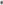 Zmiana terminu realizacji Umowy w przypadku:zmiany przepisów prawa mających wpływ na termin wykonania przedmiotu Umowy;działań osób trzecich uniemożliwiających Wykonawcy wykonanie prac, które nie są konsekwencją winy którejkolwiek ze Stron;przestojów i opóźnień powstałych z przyczyn niezależnych od Wykonawcy, mających bezpośredni wpływ na terminowość wykonania przedmiotu Umowy. Zmiana terminu skutkuje przedłużeniem o okres przestojów i opóźnień;realizacji, w drodze odrębnych umów, prac powiązanych z przedmiotem niniejszej Umowy wymuszających konieczność skoordynowania prac i uwzględnienia wzajemnych powiązań;opóźnień powstałych w następstwie wydłużania się, z przyczyn niezależnych od Wykonawcy, terminów wydawania decyzji administracyjnych, pozwoleń lub opinii przez właściwe organy. Przedłużenie terminu nastąpi o okres wynikający z opóźnienia właściwego organu;zaistnienia przeszkód spowodowanych siłą wyższą tj. zdarzeniem zewnętrznym, niemożliwym do przewidzenia (co obejmuje również nikłe prawdopodobieństwo jego zajścia w danej sytuacji) i niemożliwym do zapobieżenia. Strony za okoliczności siły wyższej uznają min: katastrofy naturalne, pożar, akty terroru, działania wojenne, ogłoszenie stanu wojennego lub ogłoszony stan klęski żywiołowej.innych istotnych opóźnień w realizacji robót w ramach Projektu z przyczyn niezależnych od Wykonawcy, w szczególności opóźnień związanych z prowadzonymi pracami remontowymi lub z postępowaniami o udzielenie zamówień publicznych w celu wyłonienia wykonawców robót, dostaw wraz z montażem i usługami przy realizacji Projektu. Zmiana terminu skutkuje przedłużeniem o okres opóźnienia;uzgodnień pomiędzy Stronami dotyczących skrócenia terminu wykonania zamówienia. Zmiana skutkuje skróceniem terminu o uzgodniony okres bez zmiany wynagrodzenia;zmiany terminu wykonania zamówienia lub terminów płatności będących następstwem zmiany harmonogramu spływu środków finansujących zamówienie z instytucji finansującychZmiany w zakresie wysokości wynagrodzenia — zgodnie z postanowieniami § 6 Umowy,Zmiany w zakresie podwykonawstwa - gdy zachodzi konieczność zmiany w zakresie podwykonawstwa, za uprzednią zgodą Zamawiającego, możliwe jest powierzenie podwykonawcom innego zakresu części zamówienia niż wskazany w ofercie Wykonawcy, a także możliwa jest zmiana podwykonawcy na etapie realizacji zamówienia, z zastrzeżeniem art. 36b ustawy Pzp.Zmiany Umowy w związku z przekształceniem firmy lub wynikające z następstwa prawnego, zgodnie z obowiązującymi przepisami;Zaistnienia zdarzeń o charakterze siły wyższej lub pandemii koronawirusa SARS-CoV-2 i związanej z nim choroby COVID-19, niezależnych od Stron Umowy, które uniemożliwiłyby terminowe wykonanie zobowiązań, Strony zobowiązują się do ustalenia odpowiednio zmienionego (wydłużonego) terminu wykonania przedmiotu Umowy, a w razie takiej konieczności, także zwiększenia wynagrodzenia Wykonawcy.Wszystkie powyższe okoliczności i postanowienia opisane w ust. 1 niniejszego paragrafu stanowią katalog zmian, na które Zamawiający może wyrazić zgodę. Nie stanowią jednocześnie zobowiązania do wyrażenia takiej zgody. Warunkiem dokonania zmian postanowień zawartej Umowy, o których mowa powyżej w ust. 1 jest złożenie wniosku przez stronę inicjującą zmianę zawierającego:opis propozycji zmiany,uzasadnienie zmiany,opis wpływu zmiany na zakres i termin wykonania Umowyoraz zgoda obu stron wyrażona na piśmie, w formie aneksu do Umowy, pod rygorem nieważności zmiany.Zamawiający przewiduje także możliwość dokonania istotnych zmian postanowień zawartej Umowy w stosunku do treści oferty, na podstawie której dokonano wyboru Wykonawcy, w zakresie zmiany wynagrodzenia, w okolicznościach i w przypadkach przewidzianych w § 6 Umowy.NADZÓR NAD REALIZACJĄ UMOWY§ 9Nadzór nad realizacją przedmiotu Umowy ze strony Zamawiającego, prowadzić będzie przedstawiciel Zamawiającego: …………………………………..Osobą do bieżących kontaktów ze strony Zamawiającego jest: Pani Agata Kubat, tel. 74 8 126 327 wew. 39, mail: a.kubat@miedzylesie.pl Przedstawiciel Zamawiającego i osoby przez niego wyznaczone są upoważnieni do wydawania Wykonawcy wszelkich poleceń związanych z wykonaniem i odbiorem przedmiotu Umowy. Zamawiającemu przysługuje prawo do zmiany osób wskazanych powyżej w ust.1oraz ust. 2. 
W takim przypadku, Zamawiający niezwłocznie powiadomi Wykonawcę o zmianie. Zmiany te nie wymagają aneksu do Umowy. Przedstawicielem Wykonawcy koordynującym i nadzorującym realizację przedmiotu Umowy jest: …………………..tel. ……………………….., e-mail: ………………………………Strony ustalają, że wszelka miedzy nimi korespondencja (zawiadomienia, oświadczenia, wnioski, informacje o zdarzeniach skutkujących koniecznością wykonania czynności przewidzianych umową, materiały dotyczące przedmiotu Umowy, wezwania), z wyjątkiem oświadczeń woli skutkujących zmianą Umowy lub jej rozwiązaniem oraz Raportów prowadzona będzie za pomocą poczty elektronicznej (e-mail) lub poprzez standardowe formy np. poczta, kurier.Strony podają następujące adresy do doręczeń, dane teleadresowe oraz adresy e-mail, z których i na które należy przesyłać wiadomości , o których mowa w ust. 5 powyżej: Zamawiający:Gmina MiędzylesiePlac Wolności 157-530 MiędzylesieEmail: urzad@miedzylesie.plTelefon: 74 8 126 327  Wykonawca:………………………..………………………..Adres:………………..Email…………………Telefon:……………..Obowiązkiem każdej ze Stron jest potwierdzenie otrzymania korespondencji, o której mowa powyżej.Wszelkie doręczenia dokonywane na adresy wskazane w ust. I niniejszego paragrafu uznaje się za skuteczne pod ostatnio podanym drugiej Stronie adresem.W okresie trwania niniejszej Umowy Strony są zobowiązane informować się nawzajem na piśmie o każdej zmianie adresu swojego zamieszkania lub siedziby oraz innych danych teleadresowych (numer faksu, adres e-mail). W razie zaniedbania tego obowiązku korespondencję wysłaną na uprzednio wskazany adres listem poleconym za potwierdzeniem odbioru i nieodebraną lub inne zawiadomienia przesłane faksem lub pocztą elektroniczną, uważa się za doręczone.	Wykonawca oświadcza, że znany jest mu fakt, iż treść niniejszej Umowy, a w szczególności dotyczące go dane identyfikujące, przedmiot Umowy i wysokość wynagrodzenia oraz sposób wykonywania Umowy stanowią informację publiczną w rozumieniu art. I ust. I ustawy z dnia 6 września 2001 r. o dostępie do informacji publicznej (tekst jednolity Dz. U. z 2016 roku, poz. 1764 z późniejszymi zmianami), która podlega udostępnianiu w trybie przedmiotowej ustawy.PODWYKONAWCY§ 10Wykonawca przed zawarciem umowy z podwykonawcą musi uprzednio uzyskać pisemną zgodę Zamawiającego na powierzenie wykonania części przedmiotu Umowy temu podwykonawcy.Wykonawca jest uprawniony do zawarcia umowy o podwykonawstwo części przedmiotu Umowy z innymi podmiotami, z zastrzeżeniem, że nie spowoduje to wydłużenia czasu wykonania zamówienia stanowiącego przedmiot niniejszej Umowy, ani nie zwiększy kosztów jej wykonania.Wykonawca może zlecić Podwykonawcom wykonanie poszczególnych czynności wchodzących w skład przedmiotu Umowy, jeżeli Podwykonawca spełnia wymogi określone niniejszą Umową oraz załącznikami do niej, o ile są one wymagane do wykonywania zleconych czynności.Zakres usług, które Wykonawca będzie wykonywał za pomocą Podwykonawców:……………………………………………….……………………………………………….……………………………………………….Umowy Wykonawcy z podwykonawcą muszą być zawarte w formie pisemnej.Płatności w stosunku do Podwykonawców muszą być zgodne z przepisami prawa.Przed wystawieniem Faktury VAT, obejmującej kwotę należną Podwykonawcy, Zamawiający żąda od Wykonawcy dowodu, że Podwykonawca otrzymał wszystkie kwoty należne mu na mocy wcześniejszych faktur VAT.Jakakolwiek przerwa lub opóźnienie w realizacji przedmiotu Umowy wynikająca z braku Podwykonawcy będzie traktowana jako przerwa wynikająca z przyczyn leżących po Stronie od Wykonawcy i nie może stanowić podstawy do zmiany terminu wykonania Umowy.Wykonawca ponosi pełną odpowiedzialność za działania i zaniechania Podwykonawców jak za swoje własne.Jeżeli zmiana lub rezygnacja z podwykonawcy dotyczy podmiotu, na którego zasoby Wykonawca powoływał się, na zasadach określonych w art. 22a ust. 1Pzp, Wykonawca jest obowiązany wykazać Zamawiającemu, iż kolejny proponowany podwykonawca lub Wykonawca samodzielnie spełnia warunki udziału w postępowaniu w stopniu nie mniejszym niż wymagany w Dziale V SIWZ. W tym celu Wykonawca przedkłada Zamawiającemu dokumenty w zakresie wymaganym przez Zamawiającego w trakcie postępowania — zgodnie z postanowieniami SWZ.Wykonawca, podwykonawca lub dalszy podwykonawca przedkłada Zamawiającemu poświadczoną za zgodność z oryginałem kopię zawartej pisemnej umowy o podwykonawstwo, której przedmiotem są usługi stanowiące przedmiot Umowy, w terminie 7 dni od jej zawarcia.Niezgłoszenie w formie pisemnej sprzeciwu do przedłożonej umowy o podwykonawstwo, w terminie 30 dni od dnia otrzymania umowy z podwykonawcą zgodnie z ust. II, uważa się za akceptację umowy przez Zamawiającego.W przypadku powierzenia przez Wykonawcę realizacji usług Podwykonawcy, Wykonawca jest zobowiązany do dokonania we własnym zakresie zapłaty wymagalnego wynagrodzenia należnego Podwykonawcy z zachowaniem terminów płatności określonych w umowie z Podwykonawcą. Zamawiający wymaga, aby rozliczenie z Podwykonawcami nastąpiło przed rozliczeniem Wykonawcy z Zamawiającym. Dla potwierdzenia dokonanej zapłaty, wraz z fakturą obejmującą wynagrodzenie za zakres usług wykonanych przez Podwykonawcę, należy przekazać Zamawiającemu dowody potwierdzające dokonanie zapłaty całości należnego wymagalnego wynagrodzenia Podwykonawcy lub dalszego Podwykonawcy, którymi w szczególności są: oświadczenie podwykonawcy lub dalszego Podwykonawcy wraz z wydrukiem z rachunku bankowego Wykonawcy.Na usługi wykonane przez podwykonawców gwarancji udziela Wykonawca.Zgoda Zamawiającego na wykonanie jakiejkolwiek części Umowy przez podwykonawcę nie zwalnia Wykonawcy z jakichkolwiek jego zobowiązań wynikających z niniejszej Umowy.KARY UMOWNE§ 11W razie niewykonania lub nienależytego wykonania przedmiotu Umowy przez Wykonawcę Zamawiający może żądać zapłaty kary umownej, zgodne z ust. 2.Wykonawca jest zobowiązany do zapłaty Zamawiającemu kary umownej:za odstąpienie od Umowy z przyczyn leżących po stronie Wykonawcy — w wysokości 10% wartości wynagrodzenia brutto Wykonawcy, określonego w § 5 ust. 1 Umowy;za opóźnienie w wykonaniu obowiązku tj. za przekroczenie czasu reakcji na zlecenie Zamawiającego zgodnie z § 4 ust 1 w wysokości 0,1 % wartości wynagrodzenia brutto Wykonawcy, określonego w § 5 ust. 1 Umowy;w przypadku stwierdzenia przez Zamawiającego niewywiązywania się z obowiązków Nadzoru inwestorskiego, po uprzednim jednokrotnym, pisemnym upomnieniu i wezwaniu do prawidłowego wykonania przedmiotu Umowy, Wykonawca zapłaci Zamawiającemu karę umowną w wysokości 500,00 zł za każde takie zdarzenie, a gdy naruszenie ma charakter ciągły - 500,00 zł za każdy kolejny dzień naruszenia.Z tytułu niespełnienia przez Wykonawcę wymogu zatrudnienia osoby na podstawie umowy o pracę oraz złożenie przez Wykonawcę w wyznaczonym przez Zamawiającego terminie żądanych przez Zamawiającego dowodów w celu potwierdzenia spełnienia przez Wykonawcę wymogu zatrudnienia na podstawie umowy o pracę traktowane będzie jako niespełnienie przez Wykonawcę wymogu zatrudnienia na podstawie umowy o pracę— 0,1 % całego wartości wynagrodzenia brutto Wykonawcy, określonego w § 5 ust. 1 UmowyWykonawca zobowiązany jest do zapłaty kary umownej na podstawie noty księgowej w terminie 14 dni od dnia jej doręczenia, przelewem na rachunek bankowy Zamawiającego wskazany w nocie. Za dzień zapłaty uznaje się dzień uznania rachunku Zamawiającego. W razie opóźnienia Wykonawcy w zapłacie kary, Zamawiający może potrącić należną mu kwotę z dowolnej należności Wykonawcy.Wykonawca wyraża zgodę na potrącenie kar umownych z przysługującego mu od Zamawiającego wynagrodzenia.Wykonawca może zwolnić się z obowiązku zapłaty kar umownych za opóźnienie, o których mowa w ust. I, jeżeli skutecznie wykaże wobec Zamawiającego, że nie ponosi winy w opóźnieniu.Niezależnie od zastrzeżenia lub zapłaty kar umownych, Zamawiającemu przysługuje prawo do dochodzenia odszkodowania uzupełniającego przenoszącego wysokość kar umownych, na zasadach określonych w kodeksie cywilnym.Łączna wysokość naliczonych przez Zamawiającego kar umownych, zgodnie z postanowieniami niniejszej Umowy, nie może przekroczyć 30% wynagrodzenia brutto przedmiotu Umowy, określonego w § 5 ust. 1 Umowy.KLAUZULA POUFNOŚCI§ 12Wykonawca zobowiązuje się do zachowania w tajemnicy i nie ujawniania osobom trzecim wszelkich informacji i danych, dotyczących przedmiotu Umowy, w tym poufnych i zastrzeżonych, zarówno w trakcie Umowy, jak i po jej zakończeniu, bez uprzedniej pisemnej zgody Zamawiającego. Niniejsze postanowienie obejmuje również dane osobowe administrowane przez pracowników Zamawiającego, wszelkie poufne dokumenty i informacje finansowe, techniczne, marketingowe, handlowe, know-how, koncepcji, strategii i inne, w tym informacje i dokumenty, które wykonawca sporządził, przetworzył lub otrzymał w związku z realizacją Umowy.Wykonawca zobowiązuje się dołożyć należytych starań w celu zapewnienia, aby środki łączności wykorzystywane przez niego do odbioru oraz przekazywania informacji gwarantowały zabezpieczenie informacji przez dostępem osób nieupoważnionych. Wykonawca i Zamawiający zobowiązują się do ochrony i zachowania w poufności udostępnionych przez drugą stronę danych osobowych, w tym do stosowania organizacyjnych i technicznych środków ochrony danych osobowych przetwarzanych w systemach informatycznych, zgodnie z przepisami Rozporządzenia Parlamentu Europejskiego i Rady (UE) 2016/679 z dnia 27 kwietnia 2016 r. w sprawie ochrony osób fizycznych w związku z przetwarzaniem danych osobowych i w sprawie swobodnego przepływu takich danych oraz uchylenia dyrektywy 95/46/WE.Wykonawca oświadcza, że zapoznał się z zgodnie z zapisami SWZ z Polityką prywatności dostępną na stronie internetowej http://bip.miedzylesie.pl/2419/polityka-prywatnosci.html.Wykonawca zobowiązuje się do zapoznania swoich współpracowników (niezależnie od podstawy prawnej współpracy), w tym osób tworzących personel kluczowy, których dane osobowe udostępnił Zamawiającemu w związku z wykonywaniem przedmiotu Umowy z Polityką prywatności o której mowa w ust. 4.INNE POSTANOWIENIA UMOWY§ 13Wykonawca nie może przekazać praw i obowiązków wynikających z Umowy na rzecz osób trzecich bez pisemnej zgody Zamawiającego.Wykonawca nie może przekazać wierzytelności wynikających z Umowy na rzecz osób trzecich bez pisemnej zgody Zamawiającego.OCHRONA DANYCH OSOBOWYCH§ 14Strony zgodnie oświadczają, iż zapewniają przestrzeganie zasad przetwarzania i ochrony danych osobowych, zgodnie z przepisami Ustawy o ochronie danych osobowych, które będą przekazywane lub udostępnione w związku lub w wyniku realizacji postanowień Umowy oraz z wymogami rozporządzenia Parlamentu Europejskiego i Rady (UE) 2016/679 z dnia 27 kwietnia 2016 r. w sprawie ochrony osób fizycznych w związku z przetwarzaniem danych osobowych i w sprawie swobodnego przepływu takich danych oraz uchylenia dyrektywy 95/46/WE (ogólne rozporządzenie o ochronie danych) (Dz. Urz. UE L 119 z 04.05.2016) – dalej RODO.Strony zgodnie oświadczają, że przetwarzanie danych dokonywane będzie przez każdą ze Stron jako administratora danych osobowych w zakresie:1) udostępnionych im przed drugą Stronę danych osób reprezentujących każdą ze Stron w celu zawarcia umowy: na podstawie przesłanki niezbędności do wykonania umowy, której stroną jest osoba lub podjęcia działań przed zawarciem umowy;2) udostępnionych im przez drugą Stronę danych osób wykonujących zadania z ramienia Stron: w ramach prawnie uzasadnionego interesu administratora, jakim jest zapewnienie prawidłowości realizacji przedmiotu umowy, a jednocześnie przetwarzanie danych w tym zakresie nie narusza praw i wolności osób, których dane dotyczą.Osoba, której dane osobowe przetwarzane są w związku z realizacją niniejszej umowy, ma prawo do żądania dostępu do swoich danych osobowych, ich sprostowania, usunięcia lub ograniczenia przetwarzania oraz prawo wniesienia sprzeciwu wobec przetwarzania danych osobowych w związku z realizowaniem interesu administratora z przyczyn związanych z jej szczególną sytuacją, a także prawo wniesienia skargi do Prezesa Urzędu Ochrony Danych Osobowych w przypadku gdy uzna, że administrator naruszył przepisy o ochronie danych osobowych. Strony oświadczają, że dane przetwarzane będą w okresie koniecznym do realizacji i rozliczenia umowy, oraz w razie takiego obowiązku ciążącego na administratorze – poprzez okres przechowywania dokumentacji dla celów archiwalnych.Podanie danych jest dobrowolne, z tym że stanowi warunek umożliwiający dopuszczenie danej osoby do realizacji niniejszej umowy.Wskutek przetwarzania u żadnej ze Stron nie będą podejmowane decyzje w sposób zautomatyzowany (bez udziału człowieka).Wobec każdej z osób, których dane osobowe pozyskano na potrzeby realizacji umowy, zostanie zrealizowany obowiązek informacyjny przewidziany w art. 13 RODO względem osób fizycznych, których dane osobowe dotyczą i od których dane te wykonawca bezpośrednio pozyskał. Obowiązek informacyjny wynikający z art. 13 RODO nie będzie miał zastosowania, gdy i w zakresie, w jakim osoba fizyczna, której dane dotyczą, dysponuje już tymi informacjami (vide: art. 13 ust. 4) oraz obowiązek informacyjny wynikający z art. 14 RODO względem osób fizycznych, których dane przekazuje zamawiającemu i których 25 dane pośrednio pozyskał, chyba że ma zastosowanie co najmniej jedno z włączeń, o których mowa w art. 14 ust. 5 RODO.Wykonawca zobowiązuje się do zapoznania swoich podwykonawców, pracowników i współpracowników (niezależnie od podstawy prawnej współpracy), których dane osobowe udostępnił Zamawiającemu w związku z wykonywaniem przedmiotu Umowy, z informacjami zawartymi w niniejszym paragrafie oraz z treścią oświadczenia informacyjnego, o którym mowa w ust. 2. Wykonawca na każde żądanie Zamawiającego jest zobowiązany udostępnić dokumentację lub przedłożyć stosowne oświadczenie (w zależności od żądania Zamawiającego) potwierdzające dopełnienie obowiązku informacyjnego, określonego w zdaniu poprzedzającym.  POSTANOWIENIA KOŃCOWE§ 15Właściwym do rozpoznania sporów wynikłych na tle realizacji niniejszej Umowy jest Sąd właściwy dla siedziby Zamawiającego.Integralną część Umowy stanowią załączniki:SWZOferta WykonawcyUmowę niniejszą sporządzono w 3 egzemplarzach: 2 egz. dla Zamawiającego i 1 egz. dla Wykonawcy.	WYKONAWCA                                                                                                ZAMAWIAJĄCY